Sturbridge Charter Review CommitteeAgendaFebruary 17, 20224:00 p.m.Veteran’s Hall, 2nd floorSturbridge Town Hall,308 Main Street, Sturbridge, MA 01566Call to orderReview of Meeting Notes/MinutesFebruary 3, 2022Update on action taken on Report submitted by the 2016 Charter Review Committee to the Board of SelectmenReview of Recommendations of the 2016 Charter Review CommitteeContinue Committee review of the current Town CharterDiscussion of timeline for the submission of a report by the 2021 Charter Review CommitteeOther BusinessAdjourn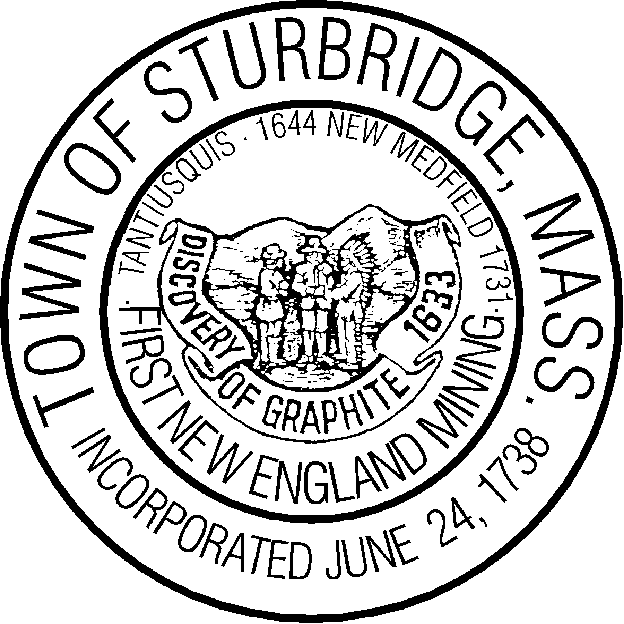 